Leggi la mail scritta da una studentessa canadese e cerca di capire come ha risolto il problema.Come ha fatto la divisone nelle due foto allegate?Dear …, thank you for writing. 
How’s the situation in Italy? The TV says that schools are closed, is that true?I was able to solve the problem that you sent: all I had to do was a simple division and it didn’t take long. I wasn’t very happy to deal with those numbers, though, so I used two different methods: the first one is slightly longer than the other. I wrote them both down so you can see the procedures I followed.Basically, I reached the same result with both methods, and the solution to the problem has to be 28 because 27 isn’t enough (there would be 15 left).How did the Italian students solve it? Did they struggle with the numbers? Did they also find different approaches? Take care, ciao!Nadège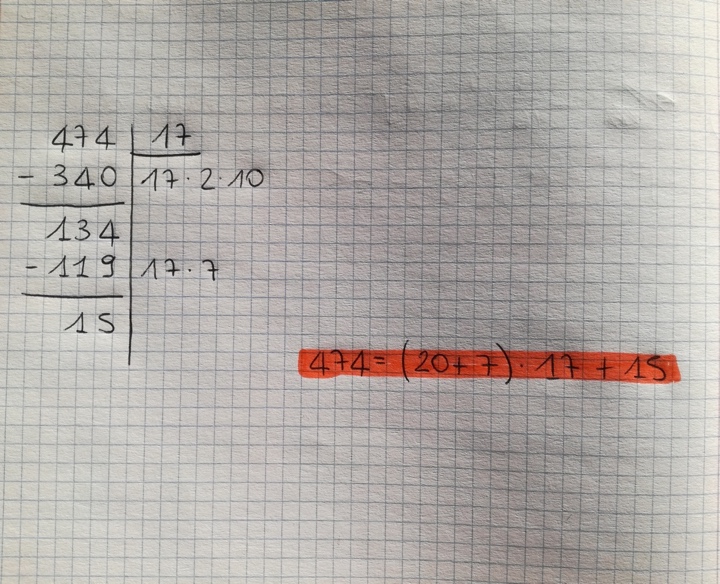 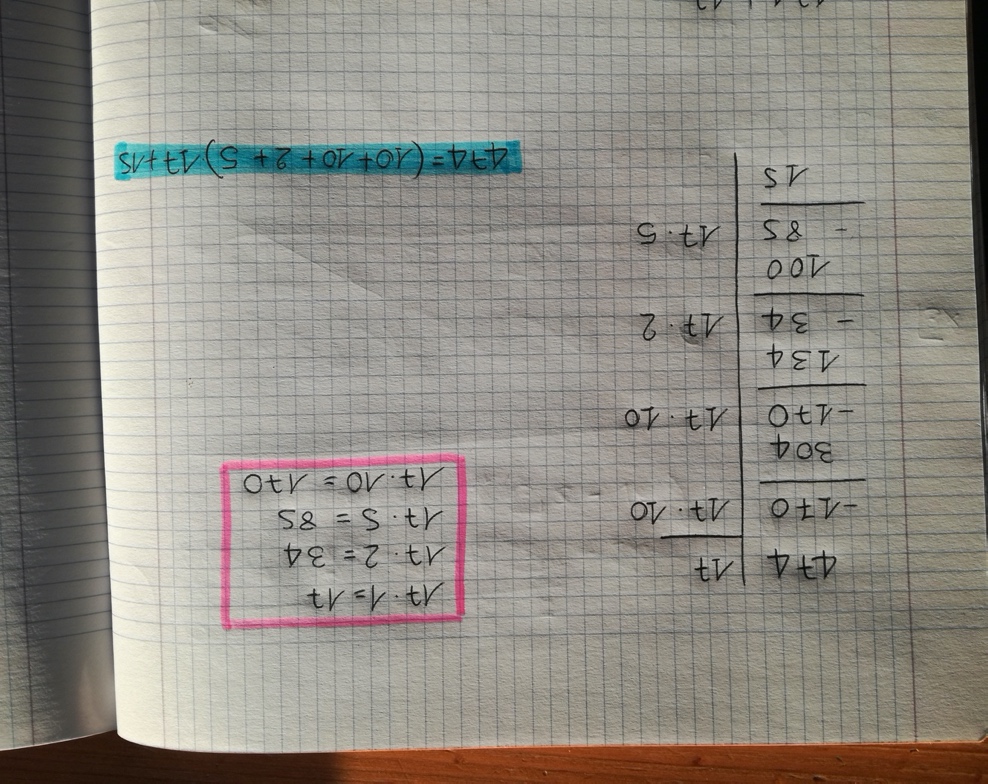 